Челябинская область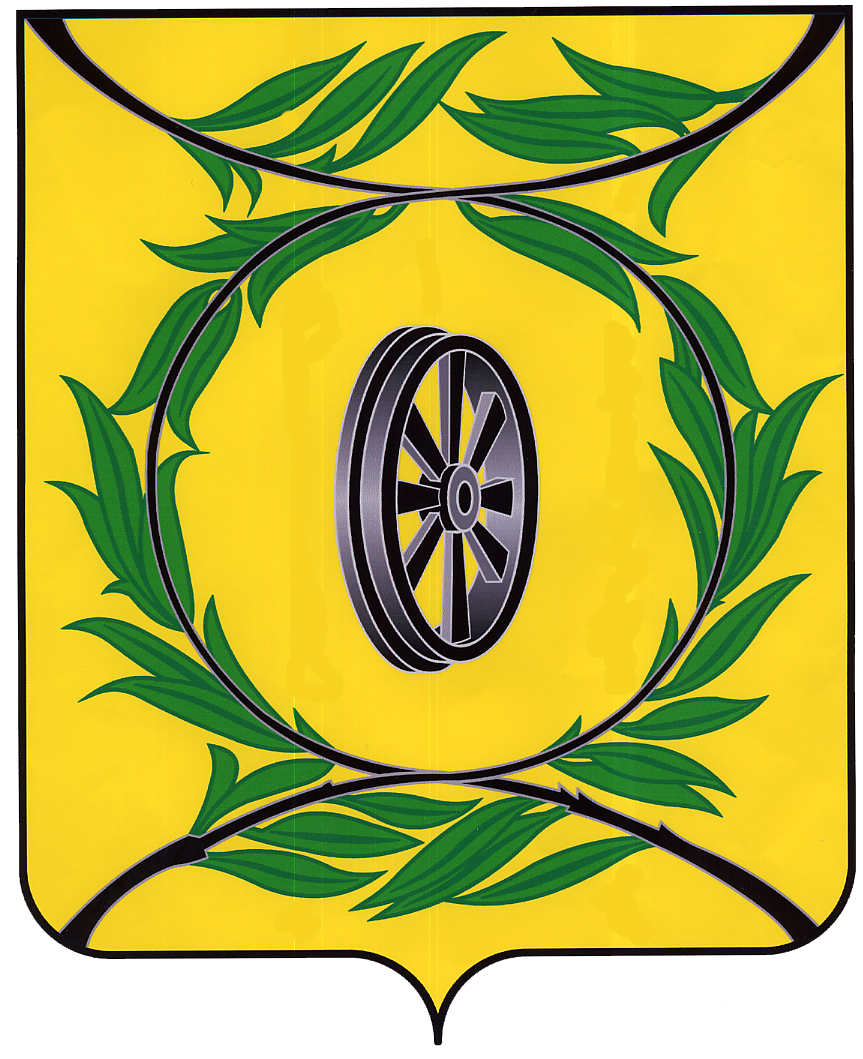 СОБРАНИЕ ДЕПУТАТОВ КАРТАЛИНСКОГО МУНИЦИПАЛЬНОГО РАЙОНАРЕШЕНИЕот 30 августа 2018 года № 529                    Об утверждении Положения о порядке проведения конкурса по отбору кандидатур на должность главы Карталинского муниципального района В соответствии с Федеральным законом от 06.10.2003 г. № 131-ФЗ «Об общих принципах организации местного самоуправления в Российской Федерации», Законом Челябинской области от 11.06.2015 г. № 189-ЗО «О некоторых вопросах правового регулирования организации местного самоуправления в Челябинской области», Законом Челябинской области от 28.12.2016 г. № 488-ЗО «О требованиях к уровню профессионального образования, профессиональным знаниям и навыкам, являющимся предпочтительными для осуществления главой муниципального района, городского округа, городского округа с внутригородским делением отдельных государственных полномочий, переданных органам местного самоуправления муниципальных образований Челябинской области, и о признании утратившими силу некоторых законов Челябинской области», Уставом Карталинского муниципального района,Собрание депутатов Карталинского муниципального района РЕШАЕТ:1. Утвердить прилагаемое Положение о порядке проведения конкурса по отбору кандидатур на должность главы Карталинского муниципального района.2. Признать утратившими силу:решение Собрания депутатов Карталинского муниципального района от 20 июля 2015 года № 875 «Об утверждении Положения о порядке проведения конкурса по отбору кандидатур на должность главы Карталинского муниципального района Челябинской области»;решение Собрания депутатов Карталинского муниципального района 12 января 2017 года № 209 «О внесении изменений в Положение о порядке проведения конкурса по отбору кандидатур на должность главы Карталинского муниципального района Челябинской области».3. Настоящее решение направить администрации Карталинского муниципального района для опубликования в газете «Карталинская новь».4. Настоящее решение разместить на официальном сайте администрации Карталинского муниципального района в сети Интернет. 5. Настоящее решение вступает в силу со дня его официального опубликования.Председатель Собрания депутатовКарталинского муниципального района			                      В.К. ДемедюкУТВЕРЖДЕНОрешением Собрания депутатовКарталинского муниципального районаот 30 августа 2018 года № 529ПОЛОЖЕНИЕо порядке проведения конкурса по отбору кандидатур на должность главы Карталинского муниципального районаI. Общие положения1.  Положение о порядке проведения конкурса по отбору кандидатур на должность главы Карталинского муниципального района (далее – Положение) разработано в соответствии со статьёй 36 Федерального закона от 6 октября 2003 года № 131-ФЗ «Об общих принципах организации местного самоуправления в Российской Федерации», Законом Челябинской области от 11 июня 2015 года № 189-ЗО «О некоторых вопросах правового регулирования организации местного самоуправления в Челябинской области», Законом Челябинской области  от 28.12.2016 г. № 488-ЗО «О требованиях к уровню профессионального образования, профессиональным знаниям и навыкам, являющимся предпочтительными для осуществления главой муниципального района, городского округа, городского округа с внутригородским делением отдельных государственных полномочий, переданных органам местного самоуправления муниципальных образований Челябинской области, и о признании утратившими силу некоторых законов Челябинской области», Уставом  Карталинского муниципального района и определяет состав, порядок формирования, полномочия конкурсной комиссии, квалификационные требования к кандидатам на должность главы Карталинского муниципального района, а также порядок назначения и проведения конкурса по отбору кандидатур на должность главы Карталинского муниципального района.2. Применяемые в настоящем Положении понятия используются в следующих значениях:конкурс по отбору кандидатур на должность главы Карталинского муниципального района (далее – конкурс) – проводимая в порядке и на условиях, установленных настоящим Положением, процедура выявления граждан Российской Федерации из числа зарегистрированных конкурсной комиссией кандидатов, которые по своим профессиональным качествам наиболее подготовлены для замещения должности главы Карталинского муниципального района,  с целью последующего представления указанных кандидатов Собранию депутатов Карталинского муниципального района (далее – Собрание депутатов) для проведения голосования по кандидатурам на должность главы Карталинского муниципального района;конкурсная комиссия – коллегиальный орган, формируемый в соответствии с законодательством Российской Федерации, законодательством Челябинской области, Уставом Карталинского муниципального района и настоящим Положением для проведения конкурса по отбору кандидатур на должность главы Карталинского муниципального района;председатель конкурсной комиссии – лицо, избранное из числа членов конкурсной комиссии в порядке, предусмотренном пунктом 10 настоящего Положения, и осуществляющее общее руководство деятельностью конкурсной комиссии;кандидат на должность главы Карталинского муниципального района (далее – кандидат) – лицо, выдвинутое в установленном настоящим Положением порядке в качестве претендента на замещение должности главы Карталинского муниципального района;зарегистрированный конкурсной комиссией кандидат на должность главы Карталинского муниципального района (далее – зарегистрированный кандидат) – лицо, зарегистрированное конкурсной комиссией в качестве кандидата и допущенное к участию в конкурсе по отбору кандидатур на должность главы Карталинского муниципального района;технический секретарь конкурсной комиссии (далее – технический секретарь) – лицо, назначенное Собранием депутатов для информационного, организационного и документационного обеспечения деятельности конкурсной комиссии.3. Конкурс обеспечивает равные права кандидатов, зарегистрированных кандидатов на избрание на должность главы Карталинского муниципального района. II. Состав, порядок формирования и полномочия конкурсной комиссии4. Конкурсная комиссия образуется в составе шести человек.При формировании конкурсной комиссии половина её членов назначается Собранием депутатов, а другая половина – Губернатором Челябинской области.5. Кандидатуры членов конкурсной комиссии, назначаемых Собранием депутатов, могут вноситься председателем Собрания депутатов, депутатами, депутатскими объединениями, представленными в Собрании депутатов.Члены конкурсной комиссии от Собрания депутатов назначаются решением Собрания депутатов, принятым простым большинством голосов депутатов от установленной численности Собрания депутатов, после гласного обсуждения каждой из представленных кандидатур.6. Члены конкурсной комиссии от Губернатора Челябинской области назначаются распоряжением Губернатора Челябинской области. 7. Конкурсная комиссия является коллегиальным органом и состоит из председателя и членов конкурсной комиссии.8. Конкурсная комиссия обладает следующими полномочиями:1) организует проведение конкурса;2) рассматривает документы кандидатов, представленные на конкурс;3) принимает решение о регистрации кандидата, об отказе в регистрации кандидата;4) обеспечивает соблюдение равенства прав кандидатов, зарегистрированных кандидатов в соответствии с законодательством;5) в случае необходимости привлекает к работе экспертов-специалистов (с правом совещательного голоса);6) рассматривает обращения и вопросы, возникающие в процессе подготовки и проведения конкурса;7) принимает решение о признании конкурса состоявшимся в случае, предусмотренном пунктом 35настоящего Положения;8) принимает решение о признании конкурса несостоявшимся по основаниям, предусмотренным пунктом 36настоящего Положения;9) рассматривает споры, связанные с проведением конкурса, принимает по ним решения.9. Конкурсная комиссия правомочна принимать решения только в случае присутствия на заседании не менее двух третей от установленной численности членов (4 человека). Допускается отсутствие по одному представителю от Собрания депутатов и Губернатора Челябинской области.III. Председатель и члены конкурсной комиссии10. Председатель конкурсной комиссии избирается из числа членов конкурсной комиссии, назначенных Губернатором Челябинской области, на первом заседании конкурсной комиссии в ходе открытого голосования простым большинством голосов от числа членов конкурсной комиссии, присутствующих на заседании.11. Председатель конкурсной комиссии:1) осуществляет общее руководство деятельностью конкурсной комиссии;2) распределяет обязанности между членами конкурсной комиссии, даёт поручения и указания техническому секретарю по вопросам обеспечения деятельности конкурсной комиссии;3) открывает, ведёт и закрывает заседания конкурсной комиссии;4) объявляет заседание конкурсной комиссии правомочным или принимает решение о его переносе из-за отсутствия кворума;5) вносит предложение о проведении заседания конкурсной комиссии в соответствии с абзацем четвёртым пункта 31 настоящего Положения;6) вправе знакомиться со всеми документами и материалами, касающимися деятельности конкурсной комиссии;7) принимает участие в оценке профессиональных качеств зарегистрированных кандидатов;8) принимает участие в рассмотрении споров, связанных с проведением конкурса;9) обладает правом голоса по всем вопросам, рассматриваемым конкурсной комиссией, вправе вносить по ним предложения и замечания, высказывать особое мнение. При принятии конкурсной комиссией решения открытым голосованием в случае равенства голосов «за» и «против» голос председателя (председательствующего на заседании) является решающим;10) подписывает протоколы всех решений конкурсной комиссии, иные документы конкурсной комиссии.12. В период временного отсутствия председателя конкурсной комиссии (болезнь, командировка, нахождение в отпуске) руководство деятельностью конкурсной комиссии осуществляет член конкурсной комиссии (председательствующий на заседании), избранный из её состава большинством голосов от установленной численности членов конкурсной комиссии по представлению председателя конкурсной комиссии. 13. Каждый член конкурсной комиссии обладает правом голоса по всем вопросам, рассматриваемым конкурсной комиссией, вправе вносить по ним предложения и замечания, высказывать особое мнение, знакомиться со всеми документами и материалами, касающимися деятельности конкурсной комиссии, принимать участие в оценке профессиональных качеств зарегистрированных кандидатов, а также в рассмотрении споров, связанных с проведением конкурса, подписывать протоколы всех решений конкурсной комиссии.IV. Обеспечение деятельности конкурсной комиссии14. Ответственным за информационное, организационное и документационное обеспечение деятельности конкурсной комиссии является технический секретарь.Технический секретарь не является членом конкурсной комиссии.15. Технический секретарь:1) организует публикацию объявления о проведении конкурса;2) принимает от кандидатов заявления о допуске к участию в конкурсе и иные документы, предусмотренные пунктом 25 настоящего Положения;3) организует проверку достоверности сведений и выполнения требований, указанных в абзаце двадцать втором пункта 25 настоящего Положения;4) взаимодействует с территориальными органами федеральных органов исполнительной власти, органами государственной власти Челябинской области, органами местного самоуправления муниципальных образований Челябинской области, избирательными комиссиями Челябинской области по вопросам, связанным с деятельностью конкурсной комиссии;5) информирует конкурсную комиссию в порядке и случаях, предусмотренных абзацем двадцать четвёртым пункта 25 настоящего Положения;6) извещает кандидатов в случаях, предусмотренных абзацем вторым пункта 26 настоящего Положения;7) осуществляет подготовку доклада, предусмотренного абзацем третьим пункта 26 настоящего Положения, выступает с указанным докладом на предварительном заседании конкурсной комиссии;8) осуществляет подготовку заседаний конкурсной комиссии, включая информирование членов конкурсной комиссии по всем вопросам её деятельности;9) извещает лиц, принимающих участие в работе конкурсной комиссии, о времени и месте проведения заседаний не менее чем за три дня до их начала;10) ведёт и подписывает протоколы всех заседаний конкурсной комиссии;11) извещает кандидатов о решениях конкурсной комиссии и доводит до них информацию в порядке, предусмотренном абзацем вторым пункта 28, пунктом 30 и абзацем третьим пункта 31 настоящего Положения;12) сообщает зарегистрированным кандидатам о результатах конкурса в порядке, предусмотренном пунктом 43 настоящего Положения;13) направляет итоговый протокол заседания конкурсной комиссии в порядке, предусмотренном пунктом 44 настоящего Положения;14) готовит проекты ответов на обращения и запросы, поступившие в конкурсную комиссию.16. Материально-техническое обеспечение деятельности конкурсной комиссии осуществляет аппарат Собрания депутатов.V. Порядок объявления конкурса17. Решение об объявлении конкурса, назначении технического секретаря принимается Собранием депутатов.18. Решение об объявлении конкурса принимается в случаях:1) истечения срока полномочий главы Карталинского муниципального района;2) досрочного прекращения полномочий главы Карталинского муниципального района;3) принятия конкурсной комиссией решения о признании конкурса несостоявшимся по основаниям, предусмотренным пунктом 36 настоящего Положения;4) непринятия Собранием депутатов решения об избрании главы Карталинского муниципального района из числа представленных конкурсной комиссией зарегистрированных кандидатов, в том числе в связи с их самоотводом; 5) если зарегистрированный кандидат, избранный на должность главы Карталинского муниципального района, не сложил с себя полномочия, несовместимые со статусом главы муниципального образования, согласно законодательству Российской Федерации.19. Решение об объявлении конкурса, назначении технического секретаря принимается не позднее, чем за 60 дней до окончания срока полномочий главы Карталинского муниципального района. В случаях, предусмотренных подпунктами 2–5 пункта 18 настоящего Положения, решение об объявлении конкурса принимается Собранием депутатов в течение 30 дней со дня наступления одного из указанных случаев.20. Решение об объявлении конкурса направляется Губернатору Челябинской области не позднее дня, следующего за днём принятия указанного решения, для принятия решения о назначении Губернатором Челябинской области половины членов конкурсной комиссии, в соответствии с абзацем вторым пункта 4 настоящего Положения.21. Решение об объявлении конкурса, а также объявление о приёме документов для участия в конкурсе (приложение 1), условия проведения конкурса, сведения о дате, времени, месте его проведения должны быть опубликованы в газете «Карталинская новь» не позднее, чем за 20 дней до дня проведения конкурса.В объявлении о приёме документов для участия в конкурсе указываются установленные действующим законодательством требования, которым должен соответствовать кандидат.Решение об объявлении конкурса, а также объявление о приёме документов для участия в конкурсе, условия конкурса, сведения о дате, времени, месте его проведения могут быть дополнительно опубликованы в иных средствах массовой информации, а также размещены на официальном сайте администрации Карталинского муниципального района в информационно-телекоммуникационной сети «Интернет».VI. Требования к кандидатам22. При проведении конкурса кандидатам, зарегистрированным кандидатам гарантируется равенство прав в соответствии с законодательством Российской Федерации.23. Кандидатом на должность главы Карталинского муниципального района может быть зарегистрирован гражданин Российской Федерации, который на день проведения конкурса достиг возраста 21 года и не имеет в соответствии с Федеральным законом от 12 июня 2002 года № 67-ФЗ «Об основных гарантиях избирательных прав и права на участие в референдуме граждан Российской Федерации» ограничений пассивного избирательного права для избрания выборным должностным лицом местного самоуправления.Не может быть выдвинут кандидатом гражданин Российской Федерации, не обладающий пассивным избирательным правом на день проведения конкурса.24. Кандидаты на должность главы Карталинского муниципального района должны иметь высшее профессиональное образование и обладать следующими профессиональными знаниями и навыками в области законодательства Российской Федерации и законодательства Челябинской области:-	знание Конституции Российской Федерации;-	знание Федерального закона «Об общих принципах организации законодательных (представительных) и исполнительных органов государственной власти субъектов Российской Федерации, Федерального закона «Об общих принципах организации местного самоуправления в Российской Федерации»;-	знание Устава (Основного Закона) Челябинской области и Устава Карталинского муниципального района;-	знание основных положений Бюджетного кодекса Российской Федерации, Федерального закона «О противодействии коррупции», законов Челябинской области о наделении органов местного самоуправления отдельными государственными полномочиями;-	навыки управленческой деятельности. VII. Порядок выдвижения и регистрации кандидатов25. О выдвижении кандидата уведомляется конкурсная комиссия. Конкурсная комиссия считается уведомленной о выдвижении кандидата, а кандидат считается выдвинутым после поступления в неё заявления в письменной форме выдвинутого лица о допуске к участию в конкурсе.Кандидат представляет техническому секретарю:1) личное заявление о допуске к участию в конкурсе в письменной форме (приложение 2) с обязательством в случае избрания сложить с себя полномочия, несовместимые со статусом главы муниципального образования.В заявлении указываются фамилия, имя, отчество, дата и место рождения, адрес места жительства, серия, номер и дата выдачи паспорта или документа, заменяющего паспорт гражданина, наименование или код органа, выдавшего паспорт или документ, заменяющий паспорт гражданина, идентификационный номер налогоплательщика (при наличии), гражданство, сведения о профессиональном образовании (при наличии) с указанием организации, осуществляющей образовательную деятельность, года её окончания и реквизитов документа об образовании и о квалификации, основное место работы или службы, занимаемая должность (в случае отсутствия основного места работы или службы – род занятий). Если кандидат является депутатом и осуществляет свои полномочия на непостоянной основе, в заявлении должны быть указаны сведения об этом и наименование соответствующего представительного органа.Если у кандидата имелась или имеется судимость, в заявлении указываются сведения о судимости кандидата, а если судимость снята или погашена, – также сведения о дате снятия или погашения судимости;2) копию паспорта или документа, заменяющего паспорт гражданина, а также заверенные кандидатом копии документов, подтверждающих указанные в заявлении сведения об образовании, основном месте работы или службы, о занимаемой должности (роде занятий), а также о том, что кандидат является депутатом. Если кандидат менял фамилию, или имя, или отчество также представляются копии соответствующих документов.Паспорт или документ, заменяющий паспорт гражданина, предъявляется кандидатом при личном представлении документов техническому секретарю, копия паспорта или документа, заменяющего паспорт гражданина, изготавливается техническим секретарём в присутствии кандидата и заверяется подписью лица, принявшего заявление и прилагаемые к нему документы;3) сведения о размере и об источниках доходов кандидата, а также об имуществе, принадлежащем кандидату на праве собственности (в том числе совместной собственности), о вкладах в банках, ценных бумагах. Указанные сведения представляются по форме согласно приложению 1 к Федеральному закону от 12 июня 2002 года № 67-ФЗ «Об основных гарантиях избирательных прав и права на участие в референдуме граждан Российской Федерации»;4) сведения о принадлежащем кандидату, его супругу   и несовершеннолетним детям недвижимом имуществе, находящемся   за пределами территории Российской Федерации, об источниках получения средств, за счёт которых приобретено указанное имущество, об обязательствах имущественного характера за пределами территории Российской Федерации кандидата, а также сведения о таких обязательствах его супруга и несовершеннолетних детей по форме, предусмотренной Указом Президента Российской Федерации от 6 июня 2013 года № 546 «О проверке достоверности сведений об имуществе и обязательствах имущественного характера за пределами территории Российской Федерации, о расходах по каждой сделке по приобретению объектов недвижимости, транспортных средств, ценных бумаг и акций, представляемых кандидатами на выборах в органы государственной власти, выборах глав муниципальных районов и глав городских округов,   а также политическими партиями в связи с внесением Президенту Российской Федерации предложений о кандидатурах на должность высшего должностного лица (руководителя высшего исполнительного органа государственной власти) субъекта Российской Федерации»;5) сведения о своих расходах, а также о расходах своих супруга  и несовершеннолетних детей по каждой сделке по приобретению земельного участка, другого объекта недвижимости, транспортного средства, ценных бумаг, акций (долей участия, паёв в уставных (складочных) капиталах организаций) совершённой в течение последних трёх лет, если сумма сделки превышает общий доход кандидата и его супруга за три последних года, предшествующих совершению сделки, и об источниках получения средств, за счёт которых совершена сделка по форме, предусмотренной Указом Президента Российской Федерации от 6 июня 2013 года № 546 «О проверке достоверности сведений об имуществе и обязательствах имущественного характера за пределами территории Российской Федерации, о расходах по каждой сделке по приобретению объектов недвижимости, транспортных средств, ценных бумаг и акций, представляемых кандидатами на выборах в органы государственной власти, выборах глав муниципальных районов и глав городских округов, а также политическими партиями в связи с внесением Президенту Российской Федерации предложений о кандидатурах на должность высшего должностного лица (руководителя высшего исполнительного органа государственной власти) субъекта Российской Федерации»;6) письменное уведомление о том, что он не имеет счетов (вкладов), не хранит наличные денежные средства и ценности в иностранных банках, расположенных за пределами территории Российской Федерации, не владеет и (или) не пользуется иностранными финансовыми инструментами (приложение 3);7) справку о наличии (отсутствии) судимости и (или) факта уголовного преследования либо о прекращении уголовного преследования;8) копию страхового свидетельства обязательного пенсионного страхования;9) копию свидетельства о постановке физического лица на учёт в налоговом органе по месту жительства на территории Российской Федерации;10) три фотографии (4x6);11) письменное согласие на обработку персональных данных (приложение 4).При проведении конкурса по отбору кандидатур на должность главы Карталинского муниципального района кандидат обязан к моменту представления документов, необходимых для регистрации кандидата, закрыть счета (вклады), прекратить хранение наличных денежных средств и ценностей в иностранных банках, расположенных за пределами территории Российской Федерации, и (или) осуществить отчуждение иностранных финансовых инструментов.По желанию кандидата могут быть дополнительно представлены иные сведения.Документы, указанные в подпунктах 1–11 настоящего пункта, кандидат обязан представить лично либо они могут быть представлены по просьбе кандидата иными лицами в случаях, если кандидат болен, содержится в местах содержания под стражей подозреваемых и обвиняемых (при этом подлинность подписи кандидата на заявлении в письменной форме должна быть удостоверена нотариально либо администрацией стационарного лечебно-профилактического учреждения, в котором кандидат находится на излечении, администрацией учреждения, в котором содержатся под стражей подозреваемые и обвиняемые), иных случаях, установленных федеральным законом.В случае выдвижения кандидатом лица, являющегося инвалидом и в связи с этим не имеющего возможности самостоятельно написать заявление о допуске к участию в конкурсе, заполнить или заверить иные документы, предусмотренные законом, данное лицо вправе воспользоваться для этого помощью другого лица. При этом полномочия лица, оказывающего помощь в заполнении или заверении документов, указанных в подпунктах 1–11 настоящего пункта, должны быть нотариально удостоверены.Технический секретарь организует проверку достоверности сведений о кандидатах, представляемых в соответствии с подпунктами 1–3 настоящего пункта, а также проверку выполнения требований, предусмотренных абзацем восемнадцатым настоящего пункта в порядке и сроки, установленные законодательством Российской Федерации. Проверка выполнения требований, предусмотренных абзацем восемнадцатым настоящего пункта, осуществляется по основаниям, установленным Федеральным законом от 7 мая 2013 года № 79-ФЗ «О запрете отдельным категориям лиц открывать и иметь счета (вклады), хранить наличные денежные средства и ценности в иностранных банках, расположенных за пределами территории Российской Федерации, владеть и (или) пользоваться иностранными финансовыми инструментами».Технический секретарь информирует конкурсную комиссию о кандидатах, подавших заявления о допуске к участию в конкурсе, а также о выявленных фактах недостоверности представленных кандидатами сведений.26. Документы для участия в конкурсе, предусмотренные пунктом 25 настоящего Положения, представляются техническому секретарю в течение пятнадцати дней после дня опубликования решения об объявлении конкурса.При выявлении неполноты сведений о кандидатах, отсутствия каких-либо документов, представление которых техническому секретарю для уведомления о выдвижении кандидата и их последующей регистрации конкурсной комиссией предусмотрено законом, или несоблюдения требований закона к оформлению документов технический секретарь не позднее чем за три дня до дня заседания конкурсной комиссии, на котором должен рассматриваться вопрос о регистрации кандидата извещает об этом кандидата. Не позднее чем за один день до дня заседания конкурсной комиссии, на котором должен рассматриваться вопрос о регистрации кандидата, кандидат вправе вносить уточнения и дополнения в документы, содержащие сведения о нём, и представленные в соответствии с подпунктами 1, 3–6 пункта 25 настоящего Положения, а также в иные документы, представленные техническому секретарю для уведомления о выдвижении кандидата и их последующей регистрации конкурсной комиссией, в целях приведения указанных документов в соответствие с требованиями закона, в том числе к их оформлению. Кандидат вправе заменить представленный документ только в случае, если он оформлен с нарушением требований закона. В случае отсутствия копии какого-либо документа, представление которой предусмотрено подпунктами 2, 8–9 пункта 25 настоящего Положения, кандидат вправе представить её не позднее чем за один день до дня заседания конкурсной комиссии, на котором должен рассматриваться вопрос о регистрации кандидата. Технический секретарь на основе представленных результатов проверки сведений о кандидатах, а также иных документов и материалов осуществляет подготовку доклада о выдвинутых кандидатах, о результатах проверки документов и сведений, указанных в пункте 25 настоящего Положения, с целью принятия конкурсной комиссией решения о регистрации кандидата, об отказе в регистрации кандидата на предварительном заседании конкурсной комиссии.27. Решение о регистрации кандидата, об отказе в регистрации кандидата принимает конкурсная комиссия на основании представленных техническим секретарём доклада, иных документов и материалов.28. Кандидат, в отношении которого конкурсная комиссия приняла решение о его регистрации, приобретает статус зарегистрированного кандидата и считается допущенным к участию в конкурсе.О решении конкурсной комиссии о регистрации кандидата, и соответственно, о допуске кандидата к участию в конкурсе технический секретарь извещает зарегистрированного кандидата в письменной форме в течение трёх дней со дня принятия такого решения. 29. Основаниями отказа в регистрации кандидата являются:1) отсутствие у кандидата пассивного избирательного права;2) несоблюдение кандидатом требований, установленных абзацем восемнадцатым пункта 25 настоящего Положения;3) отсутствие среди документов, представленных для уведомления о выдвижении и регистрации кандидата, документов, необходимых  в соответствии с законодательством Российской Федерации, настоящим Положением для уведомления о выдвижении и (или) регистрации кандидата;4) наличие на день, предшествующий дню заседания конкурсной комиссии, на котором должен рассматриваться вопрос о регистрации кандидата, среди документов, представленных для уведомления о выдвижении и регистрации кандидата, документов, оформленных с нарушением требований законодательства Российской Федерации;5) отсутствие на день, предшествующий дню заседания конкурсной комиссии, на котором должен рассматриваться вопрос о регистрации кандидата, в документах, представленных для уведомления о выдвижении и регистрации кандидата, каких-либо сведений, предусмотренных подпунктами 1, 3–7 пункта 25 настоящего Положения;6) сокрытие кандидатом сведений о судимости, которые должны быть представлены в соответствии с абзацем шестым пункта 25 настоящего Положения;7) отсутствие у кандидата высшего профессионального образования в соответствии с абзацем первым пункта 24 настоящего Положения.Перечень оснований отказа в регистрации кандидата, установленный настоящим пунктом, является исчерпывающим.В случае отказа в регистрации кандидата кандидат считается не допущенным к участию в конкурсе.30. О решении конкурсной комиссии об отказе в регистрации кандидата, и соответственно, о недопуске кандидата к участию в конкурсе технический секретарь извещает кандидата в письменной форме в течение трёх дней со дня принятия такого решения. VIII. Предварительное заседание конкурсной комиссии31. На предварительном заседании конкурсной комиссии проводятся организационно-подготовительные мероприятия, в том числе избрание председателя конкурсной комиссии в порядке, установленном пунктом 10 настоящего Положения, рассмотрение документов, представленных кандидатами, а также поступивших от них обращений по вопросам, входящим в компетенцию конкурсной комиссии, заслушивание доклада технического секретаря о результатах проверки документов и сведений, указанных в пункте 25 настоящего Положения, принятие решения о регистрации кандидата, об отказе в регистрации кандидата.Решения, принятые на предварительном заседании конкурсной комиссии, оформляются протоколом заседания конкурсной комиссии, который подписывается председателем конкурсной комиссии, всеми членами конкурсной комиссии, присутствовавшими на предварительном заседании, и техническим секретарем.По итогам предварительного заседания конкурсной комиссии технический секретарь извещает зарегистрированных кандидатов о дате, месте и времени проведения конкурса. Кандидаты, которым отказано в регистрации извещаются в порядке и сроки, предусмотренные пунктом 30 настоящего Положения.В случае необходимости по предложению председателя конкурсной комиссии может проводиться несколько предварительных заседаний конкурсной комиссии. Предварительное заседание конкурсной комиссии, как правило, проводится в месте нахождения Собрания депутатов. По согласованию с членами конкурсной комиссии может быть принято решение о проведении предварительного заседания конкурсной комиссии в ином месте.Предварительное заседание конкурсной комиссии и конкурс не могут проводиться в один день. IX. Порядок проведения конкурса32. Конкурс проводится в форме испытания.На конкурсе конкурсная комиссия оценивает зарегистрированных кандидатов на основании представленных ими документов, а также с учётом результатов конкурсных процедур с использованием не противоречащих федеральным законам и другим нормативным правовым актам Российской Федерации методов оценки профессиональных качеств зарегистрированных кандидатов, включая индивидуальное собеседование и (или) тестирование. Зарегистрированным кандидатам может быть предложено представить программу социально-экономического развития Карталинского муниципального района.33. Во время проведения конкурса в обязательном порядке оценивается уровень профессиональных знаний и навыков зарегистрированных кандидатов в области законодательства Российской Федерации и законодательства Челябинской области согласно Закону Челябинской области от 28.12.2016 г.  № 488-ЗО «О требованиях к уровню профессионального образования, профессиональным знаниям и навыкам, являющимся предпочтительными для осуществления главой муниципального района, городского округа, городского округа с внутригородским делением отдельных государственных полномочий, переданных органам местного самоуправления муниципальных образований Челябинской области, и о признании утратившими силу некоторых законов Челябинской области».Члены конкурсной комиссии при оценке зарегистрированных кандидатов руководствуются следующими критериями: 1) уровень знаний зарегистрированными кандидатами:- Конституции Российской Федерации;- Федерального закона «Об общих принципах организации законодательных (представительных) и исполнительных органов государственной власти субъектов Российской Федерации; - Федерального закона «Об общих принципах организации местного самоуправления в Российской Федерации»;- Устава (Основного Закона) Челябинской области и Устава Карталинского муниципального района;- основных положений Бюджетного кодекса Российской Федерации; - основных положений Федерального закона «О противодействии коррупции»; - основных положений законов Челябинской области о наделении органов местного самоуправления отдельными государственными полномочиями;2) правильность, полнота, чёткость, логическая последовательность и непротиворечивость ответов зарегистрированных кандидатов на вопросы о практике применения указанных нормативных правовых актов; 3) умение зарегистрированных кандидатов самостоятельно обобщать информацию о развитии местного самоуправления в Российской Федерации и Челябинской области, взаимодействии органов государственной власти Челябинской области и органов местного самоуправления муниципальных образований Челябинской области, прогнозировать развитие ситуации в этой сфере;4) навыки управленческой деятельности зарегистрированных кандидатов, в частности, наличие у них опыта управленческой деятельности на руководящих должностях в организациях, государственных органах, органах местного самоуправления, а также деятельности в качестве индивидуального предпринимателя, являющегося работодателем;5) степень логичности, полноты и структурированности информации в представленной зарегистрированным кандидатом программе социально-экономического развития Карталинского муниципального района (при наличии), взаимосвязь её положений с актуальными задачами и деятельностью органов государственной власти Челябинской области и органов местного самоуправления муниципальных образований Челябинской области по улучшению основных экономических показателей, повышению благосостояния и качества жизни жителей Карталинского муниципального района; степень владения соответствующей информацией, наглядность и грамотность её изложения.Индивидуальное собеседование с зарегистрированным кандидатом проводится в отсутствие других зарегистрированных кандидатов.По итогам индивидуального собеседования член конкурсной комиссии оценивает каждого зарегистрированного кандидата с учётом критериев, изложенных в настоящем пункте. После завершения индивидуального собеседования с каждым из зарегистрированных кандидатов членами конкурсной комиссии осуществляется коллегиальное обсуждение результатов собеседования, по итогам которого председатель конкурсной комиссии выносит на голосование вопрос об определении победителей конкурса. По каждому зарегистрированному кандидату проводится отдельное голосование членов конкурсной комиссии. При этом победителями конкурса признаются не менее двух зарегистрированных кандидатов, набравших по итогам голосования наибольшее число голосов членов конкурсной комиссии.X. Решение конкурсной комиссии34. По результатам конкурса конкурсная комиссия принимает решение о признании конкурса состоявшимся или несостоявшимся.Конкурс признаётся состоявшимся в случае принятия конкурсной комиссией решения о признании не менее двух зарегистрированных кандидатов победителями конкурса и представлении их Собранию депутатов для проведения голосования по кандидатурам на должность главы Карталинского муниципального района.36. Конкурсная комиссия принимает решение о признании конкурса несостоявшимся в случаях:1) отсутствия заявлений кандидатов о допуске к участию в конкурсе либо подачи заявления только от одного кандидата;2) отзыва всеми кандидатами, зарегистрированными кандидатами заявлений о допуске к участию в конкурсе;3) неявки на конкурс всех зарегистрированных кандидатов или явки только одного зарегистрированного кандидата; 4) отказа в регистрации всем кандидатам по основаниям и в порядке, предусмотренным пунктом 29 настоящего Положения;5) если после отказа в регистрации кандидатам по основаниям и в порядке, предусмотренным пунктом 29 настоящего Положения, остаётся только один зарегистрированный кандидат;6) отсутствия по результатам конкурса среди зарегистрированных кандидатов двух и более лиц, которые по своим профессиональным качествам подготовлены для замещения должности главы Карталинского муниципального района.37. Факт неявки зарегистрированного кандидата без уважительной причины на заседание конкурсной комиссии приравнивается к факту отзыва им заявления о допуске к участию в конкурсе.38. Решения о признании причины неявки зарегистрированного кандидата на конкурс уважительной либо неуважительной, о регистрации кандидата, об отказе в регистрации кандидата, а также по процедурным вопросам принимаются конкурсной комиссией простым большинством голосов членов комиссии, присутствующих на заседании, при открытым голосовании.39. Решения, предусмотренные пунктами 35 и 36 настоящего Положения, принимаются конкурсной комиссией простым большинством голосов от установленной численности членов конкурсной комиссии при открытом голосовании.40. При проведении голосования член конкурсной комиссии голосует «за» или «против». При принятии конкурсной комиссией решения открытым голосованием в случае равенства голосов «за» и «против» голос председателя (председательствующего на заседании) является решающим.41. Решения конкурсной комиссии по вопросам, изложенным в пунктах 38 и 39 настоящего Положения, принимаются в отсутствие кандидатов, зарегистрированных кандидатов.42. Решение конкурсной комиссии оформляется протоколом заседания конкурсной комиссии (приложение 5), который подписывается председателем конкурсной комиссии, всеми членами конкурсной комиссии, присутствовавшими на заседании, и техническим секретарем.43. Каждому зарегистрированному кандидату сообщается о результатах конкурса в письменной форме в течение трёх дней со дня принятия решения о результатах конкурса и подписания итогового протокола заседания конкурсной комиссии. 44. Итоговый протокол заседания конкурсной комиссии направляется в Собрание депутатов, Губернатору Челябинской области, Законодательное Собрание Челябинской области в течение трёх дней со дня принятия решения о результатах конкурса. 45. Голосование по кандидатурам на должность главы Карталинского муниципального района из числа представленных Собранию депутатов кандидатов, признанных победителями конкурса, проводится Собранием депутатов в течение 15 дней со дня получения им итогового протокола заседания конкурсной комиссии.В случае, если ко дню проведения голосования, предусмотренного абзацем первым настоящего пункта, останется только один из представленных Собранию депутатов кандидатов, признанных победителями конкурса, Собрание депутатов проводит голосование по одному этому кандидату.46. В случаях, предусмотренных подпунктами 3–5 пункта 18 настоящего Положения, Собрание депутатов принимает решение об объявлении повторного конкурса в порядке и сроки, установленные настоящим Положением.XI. Заключительные положения47. Расходы, связанные с организацией и проведением конкурса, осуществляются Собранием депутатов за счёт средств бюджета Карталинского муниципального района в пределах сметы, утверждённой Собранием депутатов.Расходы, связанные с участием в конкурсе (проезд к месту проведения конкурса и обратно, наём жилого помещения, проживание, иные расходы), осуществляются кандидатами, зарегистрированными кандидатами за счёт собственных средств.48. Споры, связанные с проведением конкурса, разрешаются конкурсной комиссией в порядке, установленном настоящим Положением  и в судебном порядке.49. Хранение документов, предоставленных кандидатами, зарегистрированными кандидатами осуществляется в соответствии с Федеральным законом от 27 июля 2006 года № 152-ФЗ «О защите персональных данных» или могут быть им возвращены по письменному заявлению в течение трёх лет со дня завершения конкурса.  Приложение 1                                                                                                          						                 к Положению «О порядке проведения                                                                                     конкурса по отбору кандидатур на                                                                                     должность главы Карталинского муниципального района»Объявление о приёме документов для участия в конкурсе по отбору кандидатур на должность главы Карталинского муниципального районаВ соответствии с решением Собрания депутатов Карталинского муниципального района от __________2018 г. № ___ «Об объявлении конкурса по отбору кандидатур на должность главы Карталинского муниципального района» объявляется конкурс по отбору кандидатур на должность главы Карталинского муниципального района (далее – конкурс).Конкурс организует и проводит конкурсная комиссия в порядке и на условиях, установленных Положением о порядке проведения конкурса по отбору кандидатур на должность главы Карталинского муниципального района, утверждённым решением Собрания депутатов_ Карталинского муниципального района от 30.08.2018 г. № 529 (далее – Положение), для выявления граждан Российской Федерации из числа зарегистрированных конкурсной комиссией кандидатов, которые по своим профессиональным качествам наиболее подготовлены для замещения должности главы Карталинского муниципального района, с целью последующего представления указанных кандидатов Собранию депутатов Карталинского муниципального района для проведения голосования по кандидатурам на должность главы Карталинского муниципального района.Кандидатом на должность главы Карталинского муниципального района может быть зарегистрирован гражданин Российской Федерации, который на день проведения конкурса достиг возраста 21 года и не имеет в соответствии с Федеральным законом от 12 июня 2002 года № 67-ФЗ «Об основных гарантиях избирательных прав и права на участие в референдуме граждан Российской Федерации» ограничений пассивного избирательного права для избрания выборным должностным лицом местного самоуправления.Не может быть выдвинут кандидатом гражданин Российской Федерации, не обладающий пассивным избирательным правом на день проведения конкурса.Кандидаты на должность главы Карталинского муниципального района должны иметь высшее профессиональное образование и обладать следующими профессиональными знаниями и навыками в области законодательства Российской Федерации и законодательства Челябинской области:-	знание Конституции Российской Федерации;-	знание Федерального закона «Об общих принципах организации законодательных (представительных) и исполнительных органов государственной власти субъектов Российской Федерации, Федерального закона «Об общих принципах организации местного самоуправления в Российской Федерации»;-	знание Устава (Основного Закона) Челябинской области и Устава Карталинского муниципального района;-	знание основных положений Бюджетного кодекса Российской Федерации, Федерального закона «О противодействии коррупции», законов Челябинской области о наделении органов местного самоуправления отдельными государственными полномочиями;-	навыки управленческой деятельности. О выдвижении кандидата уведомляется конкурсная комиссия. Конкурсная комиссия считается уведомленной о выдвижении кандидата, а кандидат считается выдвинутым после поступления в неё заявления в письменной форме выдвинутого лица о допуске к участию в конкурсе.Кандидат представляет техническому секретарю конкурсной комиссии (далее – технический секретарь): 1) личное заявление о допуске к участию в конкурсе в письменной форме (приложение 2 к Положению);2) копию паспорта или документа, заменяющего паспорт гражданина, а также заверенные кандидатом копии документов, подтверждающих указанные в заявлении сведения об образовании, основном месте работы или службы, о занимаемой должности (роде занятий), а также о том, что кандидат является депутатом. Если кандидат менял фамилию, или имя, или отчество также представляются копии соответствующих документов;3) сведения о размере и об источниках доходов кандидата, а также об имуществе, принадлежащем кандидату на праве собственности (в том числе совместной собственности), о вкладах в банках, ценных бумагах. Указанные сведения представляются по форме согласно приложению 1 к Федеральному закону от 12 июня 2002 года № 67-ФЗ «Об основных гарантиях избирательных прав и права на участие в референдуме граждан Российской Федерации»;4) сведения о принадлежащем кандидату, его супругу и несовершеннолетним детям недвижимом имуществе, находящемся за пределами территории Российской Федерации, об источниках получения средств, за счёт которых приобретено указанное имущество, об обязательствах имущественного характера за пределами территории Российской Федерации кандидата, а также сведения о таких обязательствах его супруга и несовершеннолетних детей по форме, предусмотренной Указом Президента Российской Федерации от 6 июня 2013 года № 546;5) сведения о своих расходах, а также о расходах своих супруга и несовершеннолетних детей по каждой сделке по приобретению земельного участка, другого объекта недвижимости, транспортного средства, ценных бумаг, акций (долей участия, паёв в уставных (складочных) капиталах организаций) совершённой в течение последних трёх лет, если сумма сделки превышает общий доход кандидата и его супруга за три последних года, предшествующих совершению сделки, и об источниках получения средств, за счёт которых совершена сделка по форме, предусмотренной Указом Президента Российской Федерации от 6 июня 2013 года № 546;6) письменное уведомление о том, что он не имеет счетов (вкладов), не хранит наличные денежные средства и ценности в иностранных банках, расположенных за пределами территории Российской Федерации, не владеет  и (или) не пользуется иностранными финансовыми инструментами (приложение 3 к Положению);7) справку о наличии (отсутствии) судимости и (или) факта уголовного преследования либо о прекращении уголовного преследования;8) копию страхового свидетельства обязательного пенсионного страхования;9) копию свидетельства о постановке физического лица на учёт в налоговом органе по месту жительства на территории Российской Федерации;10) три фотографии (4x6);11) письменное согласие на обработку персональных данных (приложение 4 к Положению).При проведении конкурса по отбору кандидатур на должность главы Карталинского муниципального района кандидат обязан к моменту представления документов, необходимых для регистрации кандидата, закрыть счета (вклады), прекратить хранение наличных денежных средств и ценностей в иностранных банках, расположенных за пределами территории Российской Федерации, и (или) осуществить отчуждение иностранных финансовых инструментов.По желанию кандидата могут быть дополнительно представлены иные сведения.Заявление о допуске к участию в конкурсе и иные документы кандидатов принимаются техническим секретарём ____________ в период с «__» ________ 20__ г. по «__» ________ 20__ г. включительно, в рабочие дни с __ часов __ минут до__ часов __ минут, в выходные дни с __ часов __ минут до__ часов __ минут по адресу: 457351, Челябинская область, г. Карталы, ул. Ленина, д. 1, помещение - _________________  ( __ этаж), тел. __________.Конкурс по отбору кандидатур на должность главы Карталинского муниципального района проводится «__» _________ 20__ года в __ часов __ минут в здании администрации Карталинского муниципального района по адресу: 457351, Челябинская область, г. Карталы, ул. Ленина, д. 1, помещение - _________________  ( __ этаж).Конкурс проводится в форме испытания.На конкурсе конкурсная комиссия оценивает зарегистрированных кандидатов на основании представленных ими документов, а также с учётом результатов конкурсных процедур с использованием не противоречащих федеральным законам и другим нормативным правовым актам Российской Федерации методов оценки профессиональных качеств зарегистрированных кандидатов.Зарегистрированные кандидаты могут представить программу социально-экономического развития Карталинского муниципального района.Расходы, связанные с участием в конкурсе (проезд к месту проведения конкурса и обратно, наём жилого помещения, проживание, иные расходы), осуществляются кандидатами, зарегистрированными кандидатами за счёт собственных средств.Приложение 2                                                                                                          						                 к Положению «О порядке проведения                                                                                     конкурса по отбору кандидатур надолжность главы Карталинского муниципального района»Сведения о судимости ________________________________________________                                               Если имелась или имеется судимость указываются соответствующие сведения, а если ___________________________________________________________________судимость снята или погашена, – также сведения о дате снятия или погашения судимостиЗаявление*Прошу допустить меня к участию в конкурсе по отбору кандидатур на должность главы Карталинского муниципального района.С условиями конкурса ознакомлен. Согласен с проведением проверки достоверности сведений, предоставленных мною, в том числе о принадлежащих мне доходах, имуществе и обязательствах имущественного характера.С проведением процедуры оформления допуска к работе со сведениями, составляющими государственную и иную, охраняемую законом тайну, согласен.Обязуюсь в случае моего избрания сложить с себя полномочия, несовместимые со статусом главы муниципального образования.К заявлению прилагаю: (перечислить прилагаемые документы, необходимые для участия в конкурсе).«___»____________20___г.  ______________________________________                                                        (подпись)              (расшифровка подписи)* Заявление оформляется в рукописном виде.                Приложение 3к Положению «О порядке проведения                                                                                     конкурса по отбору кандидатур на                                                                                     должность главы Карталинского муниципального района»В конкурсную комиссию по отбору кандидатур на должность главы Карталинского муниципального района от кандидата на должность главы Карталинского муниципального района___________________________________________(фамилия, инициалы кандидата)УВЕДОМЛЕНИЕВ соответствии с подпунктом 6 пункта 25 Положения «О порядке проведения конкурса по отбору кандидатур на должность главы Карталинского муниципального района» я, ______________________________________________________________________________________________________________________________________,                                                  (фамилия, имя, отчество кандидата)выдвинутый кандидатом на должность главы Карталинского муниципального района, уведомляю  о том, что не имею счетов (вкладов), не храню наличные денежные средства и ценности  в  иностранных  банках,  расположенных за пределами территории Российской Федерации, не владею и (или) не пользуюсь иностранными финансовыми инструментами.  ______________________       _________________________                                  (подпись)                                                    (инициалы, фамилия)                        _________________________                                                                                                                                (дата)Приложение 4                                                                                     к Положению «О порядке проведения                                                                                     конкурса по отбору кандидатур на                                                                                     должность главы Карталинского муниципального района»Согласие кандидата на должность главы Карталинского муниципального района в конкурсную комиссию по отбору кандидатур на должность главы Карталинского муниципального района на обработку своих персональных данных и иных субъектов персональных данныхЯ, ______________________________________________________________________						(Ф.И.О.)Зарегистрированный(ая) по адресу:___________________________________________________________________________________________________________________паспорт серия _____ № ________, выдан _____________________________________________________________________________________________________________________________________________________________________________________в соответствии со статьёй 9 Федерального закона от 27 июля 2006 года № 152-ФЗ  «О защите персональных данных» (далее – Федеральный закон от 27 июля 2006 года № 152-ФЗ) даю согласие на обработку своих персональных данных и иных субъектов персональных данных конкурсной комиссии по отбору кандидатур на должность главы Карталинского муниципального района, расположенной по адресу: 457351, Челябинская область, г. Карталы, ул. Ленина, д. 1, помещение - ____________, тел. __________, совершение действий, предусмотренных пунктом 3 статьи 3 Федерального закона от 27 июля 2006 года № 152-ФЗ со всеми данными, которые находятся в распоряжении конкурсной комиссии по отбору кандидатур на должность главы Карталинского муниципального района, с целью проведения надлежащим образом процедуры конкурса по отбору кандидатур на должность главы муниципального образования, предусмотренной Федеральным законом от 6 октября 2003 года № 131-ФЗ «Об общих принципах организации местного самоуправления в Российской Федерации», а также с целью предоставлять сведения в случаях, предусмотренных федеральными законами и иными нормативными правовыми актами следующих моих персональных данных: 1. Перечень персональных данных, на обработку которых даётся согласие:фамилия, имя, отчество (в т.ч. предыдущие); паспортные данные или данные документа, удостоверяющего личность; дата рождения, место рождения, гражданство;сведения о наличии статуса депутата и наименование соответствующего представительного органа;отношение к воинской обязанности и иные сведения военного билета  и приписного удостоверения;данные документов о профессиональном образовании, профессиональной переподготовке, повышении квалификации, стажировке, данные документов  о присвоении учёной степени, учёного звания, списки научных трудов и изобретений и сведения о наградах и званиях;наличие (отсутствие) судимости;допуск к государственной тайне, оформленный за период работы, службы, учёбы (форма, номер и дата);сведения о размере и об источниках доходов, а также об имуществе, принадлежащем на праве собственности (в том числе совместной собственности), о вкладах в банках, ценных бумагах;сведения о недвижимом имуществе, а также о принадлежащем супругу                                             и несовершеннолетним детям недвижимом имуществе, находящемся  за пределами территории Российской Федерации, об источниках получения средств, за счёт которых приобретено указанное имущество, об обязательствах имущественного характера за пределами территории Российской Федерации, а также сведения о таких обязательствах супруга и несовершеннолетних детей;сведения о расходах, а также о расходах супруга и несовершеннолетних детей по каждой сделке по приобретению земельного участка, другого объекта недвижимости, транспортного средства, ценных бумаг, акций (долей участия, паёв в уставных (складочных) капиталах организаций), совершённой в течение последних трёх лет, если сумма сделки превышает общий (вместе с супругом) доход за три последних года, предшествующих совершению сделки, и об источниках получения средств, за счёт которых совершена сделка;сведения о счетах (вкладах), хранении наличных денежных средств и ценностей в иностранных банках, расположенных за пределами территории Российской Федерации, владении и (или) пользовании иностранными финансовыми инструментами;степень родства, фамилии, имена, отчества, даты рождения близких родственников (отца, матери, братьев, сестёр и детей), а также мужа (жены);места рождения, места работы и домашние адреса близких родственников (отца, матери, братьев, сестёр и детей), а также мужа (жены);фамилии, имена, отчества, даты рождения, места рождения, места работы и домашние адреса бывших мужей (жен);близкие  родственники  (отец, мать, братья, сёстры и дети), а также муж (жена), в том числе бывшие, постоянно проживающие за границей и (или) оформляющие документы для выезда на постоянное место жительства в другое государство (фамилия, имя, отчество, с какого времени проживают за границей);знание иностранных языков,пребывание за границей (когда, где и с какой целью);семейное положение и данные о составе и членах семьи;сведения о социальных льготах, пенсионном обеспечении и страховании;данные документов об инвалидности (при наличии);данные медицинского заключения, стаж работы и другие данные трудовой книжки и вкладыша к трудовой книжке;должность, квалификационный уровень, классный чин;сведения о заработной плате (доходах), банковских счетах, картах;адрес места жительства (по регистрации и фактический), дата регистрации по указанному месту жительства;номер телефона (стационарный домашний, мобильный);данные свидетельства о постановке на учёт в налоговом органе физического лица по месту жительства на территории РФ (ИНН);данные страхового свидетельства государственного пенсионного страхования;данные страхового медицинского полиса обязательного страхования граждан.2. Перечень действий, на совершение которых дается согласие.Вышеуказанные персональные данные предоставляю для обработки в целях обеспечения соблюдения в отношении меня законодательства Российской Федерации, регулирующего отношения, связанные с избранием выборного должностного лица местного самоуправления, исполнением им своих полномочий и прекращением исполнения им своих полномочий для реализации функций, возложенных на конкурсную комиссию по отбору кандидатур на должность главы Карталинского муниципального района законодательством Российской Федерации, законодательством Челябинской области и разрешаю производить с моими персональными данными действия (операции), определённые статьёй 3 Федерального закона от 27 июля 2006 года № 152-ФЗ, а именно: сбор, систематизацию, накопление, хранение, уточнение (обновление, изменение), использование, распространение (в том числе передачу), обезличивание, блокирование, уничтожение персональных данных.Обработка персональных данных может осуществляться как с использованием средств автоматизации, так и без их использования (на бумажных носителях).3. Согласие на передачу персональных данных третьих лиц. Разрешаю обмен (приём, передачу, обработку) моих персональных данных и третьих лиц конкурсной комиссии по отбору кандидатур на должность главы Карталинского муниципального района, в соответствии с заключенными договорами и соглашениями, в целях соблюдения моих законных прав и интересов.4. Сроки обработки и хранения персональных данных.Обработка персональных данных прекращается по истечении десяти лет после окончания процедуры проведения конкурса по отбору кандидатур на должность главы Карталинского муниципального района. В дальнейшем бумажные носители персональных данных находятся на архивном хранении (постоянно или 75 лет), а персональные данные на электронных носителях удаляются из информационной системы. Согласие на обработку данных (полностью или частично) может быть отозвано субъектом персональных данных на основании его письменного заявления.5. Я ознакомлен(а), что:1) согласие на обработку персональных данных действует с даты подписания настоящего согласия в течение всего срока проведения конкурса по отбору кандидатур на должность главы Карталинского муниципального района;2) в случае отзыва согласия на обработку персональных данных конкурсная комиссия по отбору кандидатур на должность главы Карталинского муниципального района вправе  продолжить обработку персональных данных при наличии оснований, указанных в пунктах 2–11 части 1 статьи 6, части 2 статьи 10 и части 2 статьи 11 Федерального закона от 27 июля  № 152-ФЗ;3) персональные данные, предоставляемые в отношении третьих лиц, будут обрабатываться только в целях осуществления и выполнения функций, возложенных законодательством Российской Федерации на конкурсную комиссию по отбору кандидатур на должность главы Карталинского муниципального района.6. Права и обязанности в области защиты персональных данных мне разъяснены.Настоящее согласие действует с «___» ___________ 20__г.______________ /_____________________/  «____»____________________ г.          (подпись)	                            (расшифровка)	                                               (дата подписи)Приложение 5к Положению «О порядке проведенияконкурса по отбору кандидатур на                                                                                     должность главы  Карталинского муниципального района»Протокол №____заседания конкурсной комиссии при проведении конкурса по отбору кандидатур на должность главы Карталинского муниципального района«___»____________20___г                                                                  г. __________ Присутствовали:Председатель конкурсной комиссии (председательствующий на заседании):_________________________ ________________________________		(фамилия, инициалы)                                         (должность, род занятий)                   Члены конкурсной комиссии: _________________________ ________________________________		(фамилия, инициалы)                                           (должность, род занятий)                   _________________________ ________________________________		(фамилия, инициалы)                                           (должность, род занятий)                   _________________________ ________________________________		(фамилия, инициалы)                                           (должность, род занятий)                   _________________________ ________________________________		(фамилия, инициалы)                                           (должность, род занятий)                   _________________________ ________________________________	          (фамилия, инициалы)                                           (должность, род занятий)                   Технический секретарь: ___________________________________ ________________________________		(фамилия, инициалы)                                           (должность, род занятий)                   Заседание конкурсной комиссии вёл председательствующий.Повестка дня.Проведение конкурса по отбору кандидатур на должность главы Карталинского муниципального района.По результатам проверки документов и сведений, указанных в пункте 25 Положения о порядке проведения конкурса по отбору кандидатур на должность главы Карталинского муниципального района, для участия в конкурсе допущены:_________________________________________________________                             (фамилия, имя, отчество, должность и место работы зарегистрированного кандидата)_________________________________________________________                                    (фамилия, имя, отчество, должность и место работы зарегистрированного кандидата)_________________________________________________________                                    (фамилия, имя, отчество, должность и место работы зарегистрированного кандидата)_________________________________________________________                                    (фамилия, имя, отчество, должность и место работы зарегистрированного кандидата)_________________________________________________________                                      (фамилия, имя, отчество, должность и место работы зарегистрированного кандидата)Слушали:1.___________________: анализ документов, краткая характеристика зарегистрированных кандидатов (фамилия, инициалы), анализ итогов индивидуального собеседования или дискуссии, проведённых на заседании конкурсной комиссии с каждым из зарегистрированных кандидатов, какие вопросы задавались, какая оценка дана ответам зарегистрированных кандидатов на заданные вопросы, анализ результатов тестирования (в случае проведения), иных оценочных мероприятий (в случае проведения).Выступили:1.___________________: мнения членов конкурсной комиссии.                           (фамилия, инициалы)На основании изложенного, руководствуясь Положением о порядке проведения конкурса по отбору кандидатур на должность главы Карталинского муниципального района,РЕШИЛИ:1.  Признать победителями конкурса и представить Собранию депутатов следующих зарегистрированных конкурсной комиссией кандидатов для проведения голосования по кандидатурам на должность главы Карталинского муниципального района:_________________________________________________________	                                           (фамилия, имя, отчество, должность, место работы)____________________________________________________________________________________________________________________________                                                         (фамилия, имя, отчество, должность, место работы)___________________________________________________________________2. Признать конкурс по отбору кандидатур на должность главы Карталинского муниципального района состоявшимся (или несостоявшимся в связи с – указывается одно из оснований согласно подпункту ______ пункта 36 Положения о порядке проведения конкурса по отбору кандидатур на должность главы Карталинского муниципального района. 3. Направить настоящий протокол в Собрание депутатов Карталинского муниципального района, Губернатору Челябинской области, Законодательное Собрание Челябинской области в течение трёх дней со дня его подписания.ГОЛОСОВАЛИ: 	«За»           ________ чел.	                   «Против»	________ чел.Председатель конкурсной комиссии (председательствующий на заседании):_________________________________________________________		(фамилия, инициалы)                                         (подпись)                   Члены конкурсной комиссии: _________________________ ________________________________		(фамилия, инициалы)                                  (подпись)                   _________________________ ________________________________		(фамилия, инициалы)                                   (подпись)                   _________________________ ________________________________		(фамилия, инициалы)                                  (подпись)                   _________________________ ________________________________		(фамилия, инициалы)                                   (подпись)                   _________________________ ________________________________	          (фамилия, инициалы)                                  (подпись)                   Технический секретарь: ___________________________________ _______________________________		(фамилия, инициалы)                                  (подпись)                   В конкурсную комиссию по отбору кандидатур на должность главы Карталинского муниципального района от ___________________________________________________________________	(фамилия, имя, отчество)Гражданство _________________________________________________________Дата и место рождения _____________________________________________________________________________________________________________________Адрес места жительства _______________________________________________	(указать почтовый индекс)Паспорт или иной документ, удостоверяющий личность _________________________________________________________________________________________ серия, номер и дата выдачи паспорта или иного документа, заменяющего паспорт гражданина, наименование или код_____________________________________________________________________органа, выдавшего паспорт или документ, заменяющий паспорт гражданинаИдентификационный номер налогоплательщика (при наличии) ______________Сведения о профессиональном образовании (при наличии) _____________________________________________________________________(с указанием организации, осуществляющей образовательную деятельность, года её окончания и реквизитов документа об образовании и о квалификации)Основное место работы или службы, занимаемая должность _____________________________________________________________________(в случае отсутствия основного места работы или службы – род занятий)____________________________________________________________________Сведения о наличии статуса депутата ____________________________________                                                                                                       (заполняется в случае осуществления полномочий депутата______________________________________________________________непостоянной основе с указанием наименования соответствующего представительного органа)